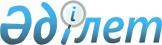 Қазақстан Республикасының Президентіне тікелей бағынатын және есеп беретін мемлекеттік органдардың басшылары туралыҚазақстан Республикасы Президентінің 2011 жылғы 8 сәуірдегі № 2 Жарлығы      "Қазақстан Республикасының Президенті туралы" Қазақстан Республикасы Конституциялық заңының 17-1-бабының 1-тармағына сәйкес жаңадан сайланған Қазақстан Республикасының Президенті қызметіне кіріскен кезде Қазақстан Республикасының Президентіне тікелей бағынатын және есеп беретін мемлекеттік органдардың басшылары өкілеттігінің тоқтатылуына байланысты қаулы етемін:

      1. Қазақстан Республикасының Президентіне тікелей бағынатын және есеп беретін мемлекеттік органдардың басшылары тиісті басшылар тағайындалғанға дейін өз міндеттерін атқаратын болсын.

      2. Осы Жарлық қол қойылған күнінен бастап қолданысқа енгізіледі.      Қазақстан Республикасының

      Президенті                                 Н. Назарбаев
					© 2012. Қазақстан Республикасы Әділет министрлігінің «Қазақстан Республикасының Заңнама және құқықтық ақпарат институты» ШЖҚ РМК
				